GXH-3010E型便携红外线分析仪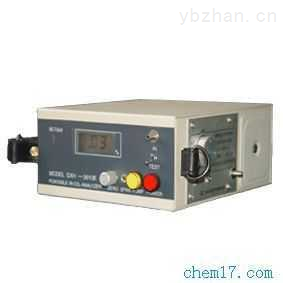 简介：GXH-3010E型便携红外线分析仪:交直流两用，体积小，重量轻，操作渐变；线性化输出，数字直接显示浓度值；采用先进的密封系统和高效过滤器，过滤器可长年不用更换；预热时间短；可用铝合金低压小气瓶标定，运输不受铁路限制。技术参数：·测量原理：不分光红外线气体分析法·采样方式：泵吸式连续测量·标准量程：0-5000ppm或0-10000ppm·响应时间：≤10S·线性度：≤±2%F·S·重复性：≤1% F·S·供电电源：交直流两用，220VAC或机内电池·重量：≤2.5kg·外形尺寸：210mm×172mm×85mm·选配件：RS232接口和数据实时采集处理系统软件·备注1：可按照顾客需求订做其它量程·备注2：可增加温度测量功能·备注3：可增加O2测量功能，专用于粮食、水果等的储存和保鲜·备注4：与叶室组合可构成农用型CO2测量专用仪器·备注5：与土壤杆组合可构成土壤中CO2测量专用仪器执行标准：本仪器符合GB/T18204.24-2000暨《公共场所空气中二氧化碳检验方法》的国家标准，符合JJG635-1999暨《一氧化碳、二氧化碳红外线气体分析器》的国家计量检定规程；适用范围：适用于疾病预防控制系统、卫生防疫监督系统、海关及出入境检验检疫系统、环境保护监测系统、大专院校科研机构及工矿企业环保部门等；本仪器过滤器内置，体积小、重量轻，采用双三通阀切换“调零"和“测量"，操作简便。